小学校低学年の保護者のみなさま今度の夏休みは子どもと一緒に未来の１冊と出合おう！学校から帰った後，学校がお休みの日，お子さんはいつも何をされていますか？もうすぐ夏休みです。勉強やスポーツなどたくさんのことに興味がわいて，楽しい学校生活を送られていると思います。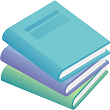 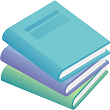 でも，せっかくの夏休みです。お子さんと一緒に，読書はいかがでしょうか。文部科学省の調査では，読書好きであるかどうかは，国語の学力と関連があることが明らかとなっています！お子さんが知識と夢がふくらむ読書体験をとおして，未来の大切な１冊に出合えるよう，一緒に本を読んだり，読み聞かせをしたりしてほしいと思います。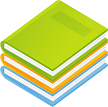 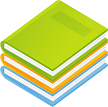 ★夏休みであれば，落ち着いてゆっくり本を読むことができます。★少し難しい本やページ数の多い本に挑戦することもできます。★お子さんが今まで知らなかった世界を見つけたり，興味のあることについてさらに知識を深めたりできるチャンスです。■読書が苦手なお子さんに本をすすめるなら・・・■・まずは興味のあるジャンルの絵本例）野球が好き　『野球場の一日　(講談社の創作絵本)』（いわた慎二郎/作・絵　講談社  2011.6）　　　例）お菓子が好き　　　　『すがたをかえるたべものしゃしんえほん　10　チョコレートができるまで』（宮崎祥子/構成・文　岩崎書店　2015.1）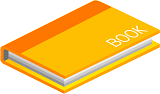 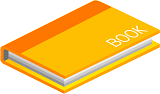 ・アニメ原作の本や人気のあるキャラクターの本　　　例）『かいけつゾロリ』シリーズ■お子さんにすすめる本について悩んだときは・・・■・ネット情報を調べる例）大阪府立中央図書館（大阪府立中央図書館刊行物「ほんだな」）　　　　　1年間に出版された本の中から，府立図書館でおすすめの本が選ばれています。　　　　　「低学年向きよみもの」「中学年向きよみもの」「知識の本」が載っています。　　　　　http://www.library.pref.osaka.jp/site/kodomo/hondana-index.html　・読みたい本を探すための本を使ってみる　　　例）『新・どの本よもうかな?　1・2年生』（日本子どもの本研究会/編　国土社　2011.7）  ※『新・どの本よもうかな?　3・4年生』もあります。・図書館に一緒に行く　　　夏休み期間はイベントをしている図書館が多いです。本の選び方について図書館司書に相談することもできます。◆◆オススメ◆◆とらねこ大将をリーダーとした１１ぴきのねこたちの人気シリーズ，「１１ぴきのねこ」シリーズの１作目『１１ぴきのねこ』が刊行されてから，今年，２０１７年で５０年です。１作目『１１ぴきのねこ』は，１１ぴきのねこたちが，力を合わせて大きな魚に立ち向かうおはなしです。はたして，ねこたちはおなかいっぱい魚を食べることができるのか！？　保護者の皆さまも子どもだった頃から愛されている，１１ぴきのねこたちの冒険を読んでみませんか？　・『11ぴきのねこ』（馬場のぼる/著　こぐま社　1967.4）夏休みをきっかけに，お子さんの好きなことの１つに「読書」が増えるよう，本に触れる機会をお願いいたします。そして，ぜひお子さんと一緒に読書をしてみてください。